Муниципальное бюджетное дошкольное образовательное учреждение «Детский сад №2»г. Конаково 1717255, Тверская область, ул. Набережная Волги, д. 30, ИНН 6949011600 /КПП694901001/ОГРН 1136952014528/ ТЕЛ 8 (48242) 4-37-58/Факс 8 (48242) 4-37-58/e-mail: ndoy-ds2@yandex.ruКонспект открытого итогового занятия по развитию речи и ознакомлению с художественной литературой во второй младшей группе.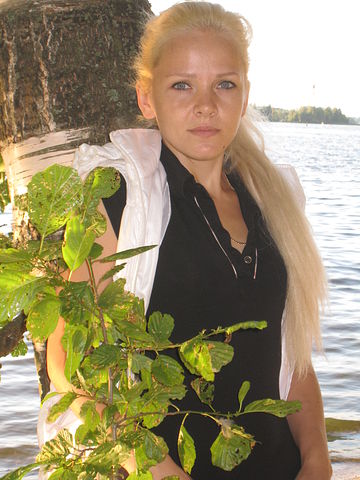 Подготовила: воспитатель Петрова Ю.Г.Тема: «Путешествие в страну сказок».(моделирование русской народной сказки «Репка»)Разработала:		Петрова Юлия ГеоргиевнаПровела:Петрова Юлия ГеоргиевнаМБДОУ «Детский сад №2» г. Конаково2018 годИнтеграция: развитие речи-художественная литература-математика-познание.Цель: закрепить знакомство детей с русской народной сказкой «Репка».Задачи:Образовательные:Учить узнавать и называть геометрические фигуры.Закрепить название цветов.Учить сравнивать объекты, устанавливать сходства и различия.Различать понятия: одинаковые-разные, впереди-между-позади.Учить отгадывать загадки.Активизировать познавательную и речевую деятельность детей.Развивающие:Развивать умение слушать и слышать вопросы; отвечать полным ответом.Формировать целенаправленное восприятие цвета, формы, размера.Развивать умение обобщать и делать выводы.Развивать логическое мышление.Воспитательные:Воспитывать любовь к русским народным сказкам.Воспитывать устойчивое внимания.Воспитывать нравственные качества детей: сострадание, желание прийти на помощь.Словарная работа: заплатка, геометрическая фигура. Предварительная работа:Чтение русских народных сказок.Рассматривание иллюстраций к русским народным сказкам.Беседа по желанию.Инсценировка русских народных сказок. 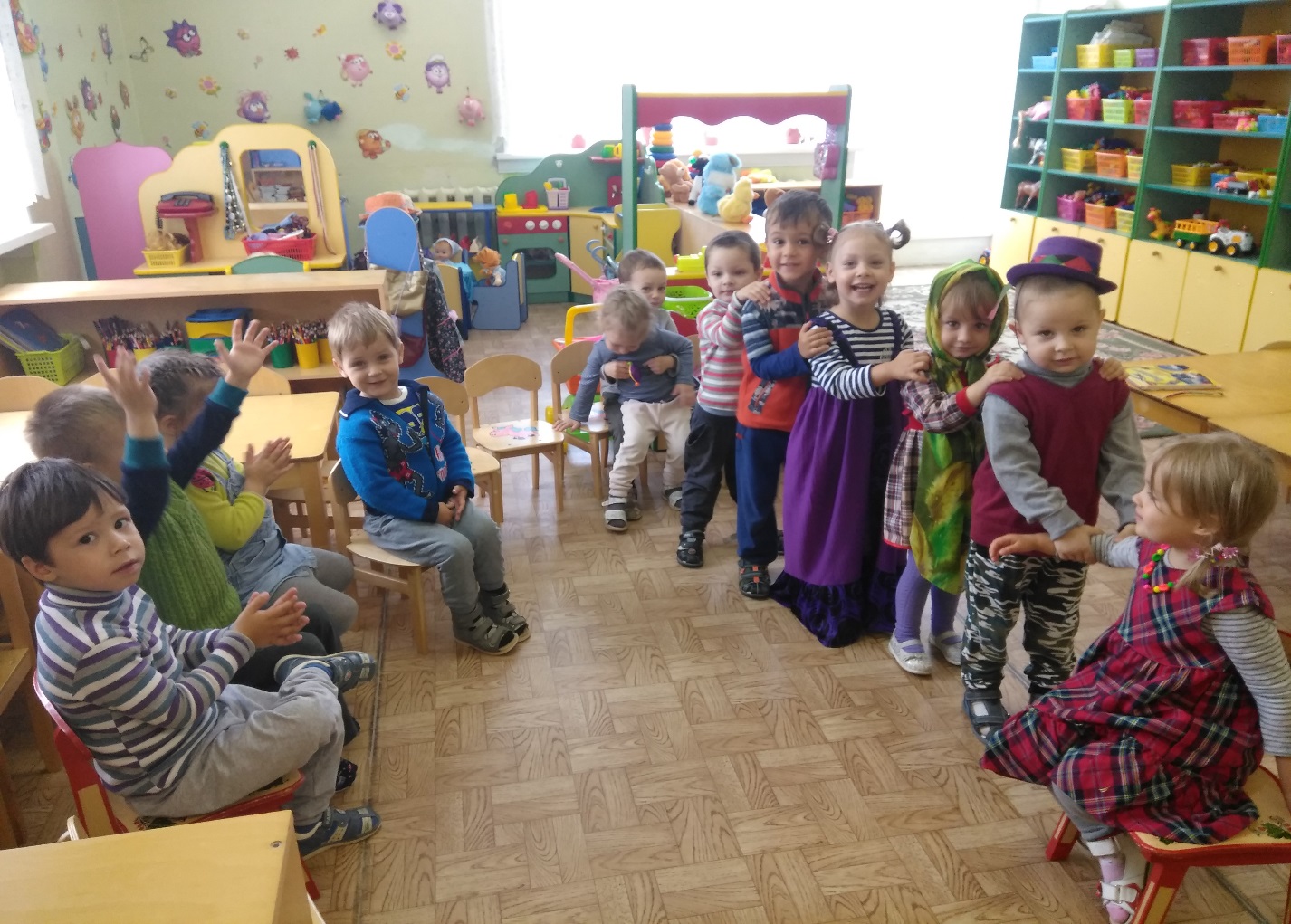 Рассматривание овощей, фруктов (настоящих муляжей, нарисованных).Загадывание загадок об овощах и фруктах.Рисование, лепка, аппликация овощей (фруктов).Дидактическая игра «Узнай сказку».Дидактическая игра «Назови овощи».Дидактическая игра «Что лишнее?».Дидактическая игра «Как называется геометрическая фигура?».Материалы, (оборудование):Лист ватмана;Геометрические фигуры;Корзинки 2 шт.;Муляжи овощей и фруктов;Плоскостные изображения героев русской народной сказки «Репка»;Магниты;Ход занятия:Воспитатель: Ребята, вы любите сказки? (ответы детей)А хотите попасть в сказку?(ответы детей)Ну что ж, тогда в путь-дорогу. Только отправимся мы с вами в сказку не пешком, не на машине, а полетим… На чём можно летать?Дети: На самолёте, на вертолёте, на воздушном шаре.Воспитатель: Нет, полетим мы на волшебном ковре-самолёте. Вы не против? (ответы детей)(воспитатель разворачивает ковёр самолёт (лист ватмана), а он в дырках, которые по форме соответствуют геометрическим фигурам: круг, треугольник, квадрат, прямоугольник, овал)Воспитатель: Ой, а ковёр-то у нас долго лежал и стал дырявым. Кто же это сделал?По-моему, я знаю, а вы попробуйте угадать:Мала, сера, с хвостиком,В норке живет, корку грызёт.Дети: Мышка.Воспитатель: Правильно, это сделала мышка и чтобы наш ковёр полетел, нам всего лишь надо его залатать: поставить заплатки. Я уверена, что вы справитесь с этим.(дети накладывают нужные заплатки: геометрические фигуры)Воспитатель: Ребята, какие фигуры нам понадобились для починки ковра-самолёта? (какого они цвета?) (ответы детей)Воспитатель: Молодцы! Теперь скажем волшебные слова и ковёр-самолёт полетит. (дети «встают» на «ковёр-самолёт» и повторяют слова за воспитателем)Наш ковер по небу мчится,Что же снами приключится?В сказку мы попадёмЕсли нужную отгадку назовём.(воспитатель загадывает загадку)Круглый бок, желтый бок,Сидит в грядке колобок.Врос он в землю крепко,Что же это?Дети: Репка.Воспитатель: Молодцы, ребята! Вот и прилетели. Только что-то я не пойму. Летели в сказку, а попали в какой-то погреб, где стоят ящики с овощами и фруктами. Наверное по осени очень спешили собрать урожай до дождей, торопились и все перемешали! Я думаю, что надо навести здесь порядок. Разберём отдельно по корзинам: овощи отдельно от фруктов. Заодно вспомним их названия.(дети раскладывают по корзинкам овощи отдельно от фруктов, называют их, уточняют цвет)Воспитатель: Молодцы! Теперь можно будет взять эти корзинки в наш магазин на обратном пути. Ой, а что это осталось?(в ящике осталась репка)Дети: Репка.Воспитатель: Правильно, это репка. Значит мы правильно прилетели. Вот она какая большая.(помещает плоскостное изображение на доску)Ребята, а кто посадил репку?Дети: Дед.Воспитатель: Кто первым стал её вытаскивать?Дети: Дед. Воспитатель: А, ещё кто помогал тянуть репку?(дети отвечают, постепенно прикрепляя фигурки героев сказки на доску)Воспитатель: Хорошо, а кто пришел вторым помогать деду?Дети: Бабка.Воспитатель: Правильно. А кто стоит между внучкой и кошкой? Дети: Жучка.Воспитатель: Правильно! А кого последним позвали тянуть репку? Дети: Мышку. (ответы детей: сравнивают героев сказки по росту-выше-ниже) Воспитатель: Молодцы! Вот и вытянули репку. Хорошо поработали. Много нового узнали, теперь можно и домой возвращаться.  Только не забудьте корзинки с собой взять и сказать волшебные слова. (дети «встают» на «ковёр-самолёт» и говорят волшебные слова) Воспитатель: Наш ковёр быстрей лети,	В нашу группу привези.Воспитатель: Ребята, вам понравилось наше путешествие?Дети: Да.Воспитатель: В следующий раз мы с вами слетаем в другую сказку. А собранные овощи-фрукты мы положим в наш магазин. Используемая литература:1) Алексеева М.М., Яшина В.И. Методика развития речи и обучение родному языку дошкольников: Учеб. Пособие для студ. высш. и сред. пед. учеб. заведений. – 3-е изд. стереотип. – М.: Издат. центр «Академия», 2000. - 400 с.
2) Бородич А.М. Методика развития речи детей: Учеб. пособие для студентов пед. ин-ов по спец. «Дошкол. педагогика и психология» – 2-е изд. – М.: Просвещение, 1981. – 255 с., ил.
3) Гербова В.В., Максаков А.И. Занятие по развитию речи во второй младшей группе детского сада: Пособие для воспитания дет. сада. – 2-е изд. перераб. – М.: просвещение, 1986. – 128 с.
4) Программа воспитания и обучения в детском саду / Под ред. М.А. Васильевой, В.В. Гербовой, Т.С. Комаровой. – 3-е изд., испр. и доп. – М: Мозаика-Синтез, 2005. – 208 с.